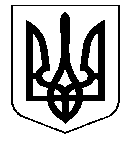                                                 УКРАЇНА                                               проєкт  НОСІВСЬКА  МІСЬКА  РАДАНОСІВСЬКОГО  РАЙОНУ  ЧЕРНІГІВСЬКОЇ  ОБЛАСТІВИКОНАВЧИЙ  КОМІТЕТР І Ш Е Н Н Я08  листопада 2019 року	м. Носівка	№___Про затвердження звіту про оцінку майна	Відповідно до статті 29 Закону України «Про місцеве самоврядування в Україні»,  статті 12 Закону України «Про оцінку майна, майнових прав та професійну оціночну діяльність в Україні»,   виконавчий комітет міської ради   в и р і ш и в:        1. Погодити затвердження звіту про оцінку   «Електропостачання  вулиць - новобудов  житлового масиву Голубенької  в м. Носівка Чернігівської області»  в сумі 1154388,00 грн. (один мільйон сто п’ятдесят чотири  тисячі триста вісімдесят вісім грн. 00 коп.) крім того ПДВ - 230877,60 грн.(двісті тридцять тисяч вісімсот сімдесят сім грн. 60 коп.), для цілей бухгалтерського обліку. (додається).2.  Подати проект рішення  з даного питання на розгляд постійних комісій та сесії міської ради.          3. Контроль за виконанням даного рішення покласти на заступника міського голови з питань житлово-комунального господарства О.Сичова.Міський  голова                                                                  В.ІГНАТЧЕНКО